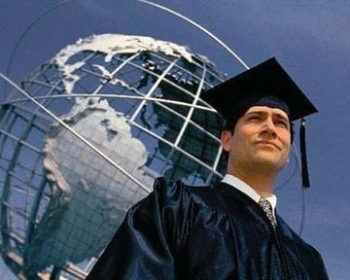 БЮЛЕТЕНЬ статей з періодичних видань (вища освіта)ЧДТУ 2015Офіційні матеріалиДеякі питання реалізації статті 42 Закону України "Про вищу освіту"[Текст ] : постанова Кабінету Міністрів України від 5 груд. 2014 р. № 726 // Офіційний вісник України. – 2015. – № 14. – С. 23 – 36.Деякі питання організації роботи пунктів проведення зовнішнього незалежного оцінювання в 2015 році  [Текст ] :  наказ Мін. Освіти і науки  від  17.02.2015,  № 156 // Офіційний вісник України. – 2015. –   № 25– С. 80 – 196.Про внесення зміни до Закону України « Про наукову і науково-технічну діяльність» щодо збереження науково-педагогічного кадрового потенціалу України [Текст ] : Закон України від 21.04.2015     № 340 – VIII // Голос України. – 2015. – 16 травня (№ 85 ). – С. 16 – 17.Про затвердження Положення про Державну інспекцію навчальних закладів України.[Текст]: постанова КМУ від 16.10.2014 р. № 538 // Офіційний вісник України. – 2014. – № 85. – С. 32 – 37.Про внесення змін до деяких законодавчих актів України щодо пенсійного забезпечення [Текст ] : Закон України від 02.03.2015,         № 213 – V Ш // Голос України. – 2015. – 12 березня (№ 44). – С. 20 – 21.Про внесення змін до законів України «Про освіту» та «Про мобілізаційну підготовку та мобілізацію» щодо гарантій для студентів, аспірантів, педагогічних, науково-педагогічних працівників [Текст ] :   Закон України від 03.07.2014 № 1575 – VII // Офіційний вісник. –   2014. –№ 60. – ст.1643.Про внесення змін до Закону України «Про вищу освіту» щодо вдосконалення прийому на навчання та розміщення державного замовлення [Текст ] : Закон України від 23.04.2015 № 367 – VIII // Голос України. – 2015. – 28 травня (№ 95 ). – С. 8.Про документи про вищу освіту (наукові ступені) державного зразка [Текст ] : Постанова Кабінету Міністрів України від 31 берез. 2015 р. № 193 // Офіційний вісник України. – 2015. – № 30. – С. 55.Перелік інформації, яка повинна міститися в документах про вищу освіту (наукові ступені) державного зразка [Текст ]: затв. постановою Кабінету Міністрів України від 31берез. 2015 р. № 193 // Офіційний вісник України. – 2015. – № 30. – С. 56– 59.Перелік галузей знань і спеціальностей, за якими здійснюється підготовка здобувачів вищої освіти [Текст ]: затв. постановою Кабінету Міністрів України від 29 квіт. 2015 р. № 266 // Освіта України. – 2015. – 18 трав. – № 20. – С. 4.Вища освіта в УкраїніАнанко Т. Теоретичні аспекти професійної орієнтації в загальноосвітніх навчальних закладах України [Текст] / Т. Ананко // Вища школа. – 2014. –№ 11 – 12. – С.91 – 100.Башкатов А. Котиц Д. Проблемы и решения при компьютеризации графических дисциплин в вузе [Текст] / А. Башкатов, Д. Котиц // САПР и графика. – 2014. – № 11. – С. 54 – 55.Васильєв А. Сумський державний університет запроваджує концепцію відкритих освітніх ресурсів [Текст ] / А. Васильєв, Ю. Зубань,              В. Любчак // Вища школа. – 2015. – № 1. – С. 7 –10.Виткалов С. Сучасні проблеми вищої школи очима регіонального педагога [Текст] / С. Виткалов // Вища школа. – 2014. – № 11 – 12. – С.85 – 91.Гриневич Л. Лілія Гриневич: « Новий закон про освіту – це для нас найбільший виклик» [Текст] / Л. Гриневич; бесіду вела Анна Луканська // Голос України. – 2015. – 14 трав. – № 83. – С. 5.Домінський О. Як корабель назвеш, так він і попливе : коледжі треба зберегти в системі вищої освіти [Текст ] / О. Домінський // Урядовий кур'єр. – 2015. –18 берез. – № 49. – С. 12.Журавель Г. Пріоритети розвитку вищої освіти України в умовах глобалізації економіки [Текст] / Г. Журавель, М. Шинкарик // Вісник   ТНЕУ. – 2014. – № 1. – С. 214 – 220.Загірняк М. Наукометричні бази даних – наступний щабель розвитку чи якір для науковця [Текст] / М. Загірняк // Вища школа. – 2014. –     № 9. – С.44 – 55.Ініційовано нову інституцію : [Нац. агентство із забезп. якості вищ. освіти] [Текст ] // Освіта. – 2015. – 29 січ. – 4 лют. – № 5– 6. – С. 2.Капуста Т. Результати ЗНО визначатимуть по-новому [Текст ] /            Т. Капуста // Урядовий кур'єр. – 2015. – 3 берез. – № 39. – С. 5.Кліменко В. Структура навчального плану і фаховий рівень випускника технічного університету [Текст ] / В. Кліменко // Вища школа. – 2015. – № 1. – С. 54 – 65.Корсак К. Основи нової національної ідеї у контексті розвитку вищої освіти України [Текст] / К. Корсак // Вища освіта України. – 2014. –    № 4. – С. 10–16.                                                                                                                                                                                                                                                                                                                                                                                                                                                                                                                                                                                                                                                                                                                                                                                                                                                                                                                                                                                                                                                                                                                                                                                                                 Луканська А. З наступного навчального року викладачам зменшать навантаження, а студентам забезпечать академічну мобільність    [Текст ] / А. Луканська // Голос України. – 2015. – 7 берез. – № 42. –    С. 4; 11 берез. – № 43. – С. 6; 14 берез. – № 46. – С. 7.Мазур В. Про ненаукову діяльність у науці : соромно за державу, в якій купують і продають дисертації [Текст ] / В. Мазур // Урядовий кур'єр. – 2015. –4 берез. – № 40. – С. 12.Моісеєва Т. Директор Українського центру оцінювання якості освіти Ігор Лікарчук: "Проблема не в тестових завданнях, а в рівні підготовки абітурієнта" [Текст ] / Т. Моісеєва // Урядовий кур'єр. – 2015. –            16 трав. – № 86. – С. 4.Моісеєва Т. Перший заступник міністра освіти і науки Інна Совсун: "Без нового переліку галузей знань і спеціальностей підготовки фахівців не можемо рухатися далі" [Текст ] / Т. Моісеєва // Урядовий кур'єр. – 2015. – 3 берез. – № 39. – С. 5.Мурашко М. І. Віртуалізація ринку освітянських послуг [Текст] /        М. І. Мурашко, С. О. Назарко // Актуальні проблеми економіки. –  2015. – № 4. – С. 289 – 293.Піх З. Г. Наукові розробки Національного університету "Львівська політехніка" [Текст ] / З. Г. Піх // Наука та інновації. – 2015. – Т. 11,    № 1. – С. 40 – 48.Подлєсний С. Удосконалення викладання загальноінженерних дисциплін на прикладі теоретичної механіки з використанням міжнародних стандартів якості [Текст ] / С. Подлєсний, О. Періг,         О. Стадник // Вища школа. – 2015. – № 1. – С. 38 – 53.Похресник А. Вища освіта і Римський клуб: минуле і майбутнє [Текст] / А. Похресник // Вища освіта України. – 2014. – №4. – С. 23 – 29. Рябченко В. Фальсифікація вищої освіти в Україні як суспільна проблема: світоглядно-компетентнісний аспект [Текст] / В. Рябченко // Вища освіта України. – 2014. – № 4. – С. 16 – 23.Смолінська О. Становлення концепції українського університету [Текст] / О. Смолінська // Вища школа. – 2014. – № 9. – С.22 – 32.Сорока В. Prometheus: "світло" онлайн-курсів : нещодавня "родзинка" дистанц. освіти в Україні – нац. платформа навч. курсів університет. рівня [Текст ] / В. Сорока // Освіта України. – 2015. – 18 трав. – № 20. – С. 9.Співаковський О. Освіченість нації – запорука її процвітання [Текст ] / О. Співаковський; розмовляла Ірина Григор'єва // Голос України. – 2015. – 28 квіт. – № 76. – С. 3.Сухарніков Ю. Нормативно- правові підставини для модернізації вищої освіти в Україні [Текст] / Ю.Сухарніков // Вища школа. – 2014. –         № 10. – С.20 – 40.Шулікін Д. Українська наука – гра за новими правилами?: [обговорення нової ред. Закону України "Про науку і науково-технічну діяльність" ] [Текст ] / Д. Шулікін // Освіта України. – 2015. – 11 трав. – № 18– 19. – С. 8– 9.Шість українських вишів увійшли до списку кращих навчальних закладів світу [Текст ] // Освіта. – 2015. – 15– 22 квіт. – № 17–18. – С. 1. Теоретичні питання освітиАндрущенко В. Герменевтика освіти (спроба теоретичного аналізу) [Текст] / В. Андрущенко // Вища освіта України. – 2014. – № 4. – С. 5 – 10.Андрущенко В. Філософія в педагогічному процесі: статус та функціональне визначення [Текст] / В. Андрущенко // Вища освіта України. – 2015. – № 1. – С. 5 – 12.Бачинський О. Становлення та розвиток практичної підготовки як невід’ємної складової сільськогосподарської освіти [Текст] /                О. Бачинський // Вища школа. – 2014. – № 11 – 12. – С. 72 – 85.Береза В. Стан, суперечності та перспективи розвитку політичної освіти в сучасному українському суспільстві [Текст] / В. Береза // Вища освіта України. – 2014. – № 4. – С. 44 – 50.Bondar, T. I. Developing and implementing the inclusive policy in Ukraine and the us legislature [Текст] / Бондар Т. І. // Вісник Черкаського університету. Серія Педагогічні науки. – Черкаси: ЧНУ, 2014, Випуск 34 ( 327 ). – С. 7 – 11.Гаращук О. Парадигмальний підхід до формування управлінської стратегії розвитку вищої освіти [Текст] / О. Гаращук // Вища школа. – 2014. – № 9. – С. 11 – 22.Герасименко С. С. Статистика якості вищої освіти в Україні: постановки проблеми [Текст] / С. С. Герасименко, В. С. Герасименко // Статистика України. – 2014. – № 3 ( 66 ). – С. 26 – 30.Глазунова О. Стан і перспективи підготовки ІТ – фахівців для аграрної та природоохоронної галузей економіки [Текст] / О. Глазунова // Вища школа. – 2014. – № 8. – С. 86 – 94.Головенкін В. Університетська система забезпечення якості [Текст] /  В. Головенкін // Вища школа. – 2014. –№ 11 – 12. – С. 15 – 24.Грабко В. Технічна освіта – фантастичний потенціал України [Текст] / В. Грабко // Вища школа. – 2014. – № 10. – С.7 – 12.Дідик Р. Сучасні нормальні технології в системі підготовки інженерних кадрів [Текст] / Р. Дідик // Вища школа. – 2014. –№ 11 – 12. – С. 45 – 51Жорнова О. Благополуччя здобувачів вищої освіти як об’ект моніторингу її якості [Текст] / О. Жорнова // Вища школа. – 2014. –     № 11 – 12. – С. 36 – 45.Кліменко В. Світоглядно орієнтована методика викладання фахових дисциплін у технічному ВНЗ [Текст] / В. Кліменко // Вища школа. – 2014. – № 9. – С.63 – 71.Кондратьева, О. М. Щодо питання формування професійної компетентності майбутніх інженерів [Текст] / О. Кондратьева // Вісник Черкаського університету. Серія Педагогічні науки. – Черкаси: ЧНУ, 2014, Випуск 26 ( 319 ). – С. 142 – 148.Корсак Ю. Можливий відгук вищої школи на технологічні та суспільні зміни [Текст] / Ю. Корсак // Вища освіта України. – 2015. – № 1. –       С. 46 – 52.Красильнікова Г. На шляху до сучасної системи моніторингу якості вітчизняної освіти [Текст] / Г. Красильнікова // Вища школа. – 2014. – № 11 – 12. – С. 24 – 36.Ланських О. Мовні стратегії в системі державної освітньої політики [Текст] / О. Ланських // Вища освіта України. – 2014. – № 4. – С. 109 – 114.Мурашко М. І. Віртуалізація ринку освітянських послуг [Текст] /        М. І. Мурашко, С. О. Назарко // Актуальні проблеми економіки. –  2015. – № 4. – С. 289 – 293.Нестерова М. Трансдисциплінарність сучасної науки як виклик для вищої освіти [Текст] / М. Нестерова // Вища освіта України. – 2014. – №4. – С. 29 – 35.Нестеренко А., Щерба В. Формування математичних компетенцій у студентів технічних ВНЗ [Текст] / А. Нестеренко // Вісник Черкаського університету. Серія Педагогічні науки. – Черкаси: ЧНУ, 2013, Випуск 26. – С. 76 – 80.Онкович Г. Наукова конференція як інтерактивна медіа освітня технологія [Текст] / Г. Онкович // Вища освіта України. – 2014. – № 4. – С. 85 – 94.                                                                                                                                                                                                                                                                                                                                                                                                                                                                                                                                                                                                                                                                                                                                                                                                                                                                                                                                                                                                                                                                                                                                                                                                                                                                                                                                 Пилипенко Н. Психологічні чинники адаптації викладача вищої школи  до впровадження європейських стандартів освіти в Україні [Текст] /   Н. Пилипенко // Психологія і суспільство. – 2014. – № 3. – С. 102 – 109.Помиткіна Л. Розвиток готовності студентів до прийняття стратегічних життєвих рішень засобами відео лекторію [Текст] / Л. Помиткіна // Педагогіка і психологія. – 2015. – № 1. – С. 50 – 57.Рябченко В. Проблема якості вітчизняної освіти в контексті освітянських реформ: ретроспектива й сучасність з позицій світоглядно-компетентністного підходу [Текст] / В. Рябченко // Вища освіта України. – 2015. – № 1. – С. 12 – 28.Семенова А. Сучасні тенденції формування педагогічної майстерності фахівців інженерних спеціальностей [Текст] / А. Семенова // Вища школа. – 2014. – № 11 – 12. – С. 51 – 60.Фурман А. Типи наукових шкіл та умови їх ефективного функціонування [Текст] / А. Фурман // Психологія і суспільство. – 2014. – № 3. – С. 11 – 30.Храмцовська Н. Особливості сучасної стандартизації в інформаційних дисциплінах [Текст] / Н. Храмцовська // Вища школа. – 2014. – № 11 – 12. – С. 100 – 109.Шелюк Л. Світовий досвід демократизації освітньої політики [Текст] / Л. Шелюк // Вища освіта України. – 2014. – № 4. – С. 71 – 77.Щерба В. О. Фундаменталізація процесу навчання вищої математики в технологічному ВНЗ [Текст] / А. Нестеренко, В. Щерба // Вісник Черкаського університету. Серія: Педагогічні науки. – Черкаси: ЧНУ, 2014, Випуск 26 ( 319 ). – С. 50 – 56.Якимчук О. Філософсько-психологічні підвалини освітнього простору тоталітарного суспільства [Текст] / О. Якимчук // Вища освіта   України. – 2015. – № 1. – С. 81 – 87.                                                                                                                                                                                                                                                                                                                                                                                                                                                                                                                                                                                                                                                                                                                                                                                                                                                                                                                                                                                                                                                                                                                                                                                                                                                                                                                                                                                                                                                                                                                                                                                                                                                                                                                                                                                                                                                                                                                                                                                                                                                                                                                                                                                                                                                                                                                                                      Вища школа в інших країнах світуДебич М. Європейський підхід до інтернаціоналізації вищої освіти [Текст] / М. Дебич // Вища освіта України. – 2015. –№ 1. – С. 75 – 81.Карпенко О. В. Тенденції надання освітніх послуг у контексті реформування вищої школи Республіки Білорусь поза Болонським процесом [Текст ] / О. В. Карпенко, Л. І. Самчук, Е. Є. Бжеська // Педагогіка і психологія. – 2014. – № 4. – С. 88 –100.Лисенко, В. С. Міжнародний досвід створення центрів трансферу технологій у вищих навчальних закладах [Текст ] / В. С. Лисенко,        С. О. Єгоров, Д. І. Дятчик // Наука та інновації. – 2015. – Т. 11, № 1. – С. 34 – 39.Слісаренко О. Гарвард іде у відрив: динаміка і стратегії розвитку топ-закладів вищої освіти [Текст ] / О. Слісаренко // Вища шк. – 2014. – № 10. – С. 40– 52.Шелюк Л. Світовий досвід демократизації освітньої політики [Текст] / Л. Шелюк // Вища освіта України. – 2014. – № 4. – С. 71 – 77.ЕКОЛОГІЧНА ОСВІТАСтецюк К. Екологічна культура як джерело ціннісних орієнтацій освіти для збалансованого розвитку [Текст] / К. Стецюк // Вища школа. – 2011. – № 7 – 8. – С. 96 – 104.Кофанова О. Хімічна підготовка майбутніх фахівців – екологів – важливий напрям забезпечення екологічної освіти країни [Текст] /      О. Кофанова // Педагогіка і психологія. – 2011. – № 4. – С.46 – 55.Кофанова О. Якісні та кількісні аспекти хімічної підготовки студентів – екологів у вищих навчальних закладах США [Текст] / О.Кофанова // Вища школа. – 2012. – № 2. – С. 30 – 42.Ключка С. Формування екологічної компетенції в процесі професійної підготовки студентів // Вісник ЧНУ. – 2011. – Серія: педагогічні науки, вип. 209, частина 1. – С. 132 – 136.Багрова Л. Развитие образования в сфере экологической энергетики [Текст ] / Л. Багрова // Екологічний вісник. – 2012. – № 1. – С. 15 – 17.Гавриленко О. Структура викладання екології у вищих навчальних закладах [Текст] / О. Гавриленко // Вища освіта. – 2012. – № 6. –          С. 29 – 39.Ключка С. Зміст екологічної компетенції в процесі фахової підготовки студентів технологічного університету [Текст] / С. Ключка,                        Н. Старовойтенко, Т. Рига, І. Чемерис // Вісник Черкаського університету. Серія: Педагогічні науки. – 2012. – № 37 ( 250 ). –      С.105 – 109.Економіка та освітаБак М. Вартість ресурсів для забезпечення університетської освіти [Текст] / М. Бак // Вища освіта України. – 2014. – № 4. – С. 77 – 85.Борисова Т. Маркетинг некомерційних суб’єктів сфери освіти України: концептуальні особливості та вектори розвитку [Текст] / Т. Борисова // Журнал європейської економіки. – 2014. – Том 13 (№ 4). – С. 415 – 429.Гоменюк А. Стажування і виробнича практика на підприємстві: у чому різниця [Текст ] / А. Гоменюк // Все про бухгалтерський облік. –    2015. – 6 трав. – № 41. – С. 4.Гоменюк А. Практиканти на підприємстві: оформлення, матзабезпечення та керівництво [Текст ] / А. Гоменюк // Все про бухгалтерський облік. – 2015. – 6 трав. – № 41. – С. 7– 8.Журко Т. О. Оптимізація узгодження інтересів фірми та ВНЗ в процесі інноваційної діяльності [Текст] / Т. О. Журко, Лю Ліцзянь, А. А. Шиян // Актуальні проблеми економіки. – 2014. – № 9. – С. 488 – 494.Кононенко Ю. Щодо збереження кваліфікаційної категорії [Текст ] /  Ю. Кононенко // Бюджетна бухгалтерія. – 2015. – 4 трав. – № 17. – С. 6.Король А. Стажисти і практиканти: соцзабезпечення та виплати   [Текст] / А. Король // Все про бухгалтерський облік. – 2015. – 6 трав. – № 41. – С. 9 – 11.Король А. Стажування: організовуємо на відмінно [Текст ] / А. Король // Все про бухгалтерський облік. – 2015. – 6 трав. – № 41. – С. 5 – 6.Кучеренко Т. Викладання дисципліни «Бухгалтерський облік» в контексті сучасної економічної теорії та практики управління [Текст ] / Т. Кучеренко // Бухгалтерський облік і аудит. – 2015. – № 1. –              С. 41 – 48.Лебеда Т. Б. Вплив освіти на економічну динаміку в Україні [Текст] /  Т. Б. Лебеда // Економіка і прогнозування. – 2014. – № 4 – С. 110 – 121.Оплата праці працівників навчальних закладів та наукових установ // Праця і зарплата. – 2015. –11 лют. – № 6. – С. 9.Охріменко О. Умови призначення пенсій викладачам вищих навчальних закладів недержавної форми власності [Текст ] /                  О. Охріменко // Праця і зарплата. – 2015. – 4 берез. – № 9. – С. 8 – 9.Шатовська Т. Модель організації інноваційної та підприємницької діяльності студентів ІТ-спеціальностей "Науковий парк – інноваційна структура – університет" [Текст] / Т. Шатовська, В. Каук, І. Каменєва // Вища школа. – 2015. – № 1. – С. 19 – 27.Щодо індексації стипендії: лист від 11.12.2014 р. № 287[Текст] //  Бюдж. бухгалтерія. – 2015. – 23 лют. – № 8. – С. 5– 6.Будівництво та освітаВоронкова І. С. Еволюція просторів бібліотек вищих навчальних закладів України (на прикладі найстаріших університетів) [Текст]         І. С. Воронкова // Вісник національного університету «Львівська Політехніка» – 2014. – № 793 – С. 208 – 217.Катола Х.О. «Зелена архітектура університетських кампусів» [Текст]  Х. О. Катола // Вісник національного університету «Львівська Політехніка» – 2014. – № 793 – С. 149 – 154.Проскуряков В. І., Дмитраш, О. Ю. Розвиток модерних архітектурних ідей у вищих навчальних закладах і міжвузівських об’єктах культури [Текст ] В. І. Проскуряков, О. Ю. Дмитраш // Вісник національного університету «Львівська Політехніка» – 2014. – № 793 – С. 101 – 106.Стоцько Р. З. Особливості архітектури будівель вищих навчальних закладів із змінною геометрією [Текст ] / Р. З. Стоцько // Вісник національного університету «Львівська Політехніка» – 2014. – № 793 – С. 116 – 121.ЕКОНОМІЧНА ОСВІТАЗіньковський Ю. Вища освіта у вітчизняних системах навчання та економіки [Текст] / Ю.Зіньковський // Вища школа. – 2011. – № 9. – С. 16 – 27.Романовський О. Розвиток університетського підприємництва. Досвід [Текст] / О.Романовський // Вища школа. – 2011. – № 10. – С. 37–54.Родіонова Л. Концептуальні засади вивчення історії економіки та економічної думки [Текст] / Л. Родіонова // Вища школа. – 2012. –       № 2. – С. 87 – 95.Бородюк В. Науково-дослідний інститут економічного розвитку: вектор діяльності та розвитку [Текст] / В.Бородюк // Вища школа. – 2012. – № 3. – С. 59 – 65.Нужненко К. Соціально-економічні позиції української освіти [Текст] / К. Нужненко // Вища школа. – 2012. – № 4. – С. 7 – 25.Бондар М. Інноваційна парадигма сучасної бухгалтерської освіти та науки в університеті [Текст] / М. Бондар // Вища школа. – 2012. –        № 4. – С. 54 – 67.Іванов С. Підготовка фахівців для винного туризму в Національному університеті харчових технологій: традиції та перспективи [Текст] /    С. Іванов // Вища освіта. – 2012. – № 6. – С. 7 – 16.Савченко В. Проблеми національної економіки України та особливості їх вивчення у вищих навчальних закладах [Текст] / В. Савченко // Вища освіта. – 2012. – № 6. – С. 16 – 29.Афанасенко Л. Проблема активізації професійної самоіндефікації студентів аграрного профілю в умовах професійної підготовки [Текст] / Л. Афанасенко // Педагогіка і психологія. – 2012. – № 4. – С. 30 – 36.Геєць В. Економічна теорія у системі підготовки фахівців з вищою освітою [Текст] / В.Геєць // Вища школа. – 2013. – № 2. – С. 80 – 83.Бачинський О. Становлення та розвиток практичної підготовки як невід’ємної складової сільськогосподарської освіти [Текст] /                О. Бачинський // Вища школа. – 2014. – № 11 – 12. – С. 72 – 85.Вища освіта за кордономАмелина С. Особливості інформаційно-технологічної підготовки майбутніх перекладачів у вищих навчальних закладах Німеччини [Текст] / С.Амелина // Вища школа. – 2014. – № 8. – С. 94 – 101.                                                                                                                                                                                                                                                                                                                                                                                                                                                                                                                                                                                                                                                                                                                                                                                                                                                                                                                                                                                                                                                                                                                                                                                                                                                                         Багач І. Реалізація концептуальних моделей освіти старших дорослих в освітньому просторі вищих закладів Німеччини [Текст] / І. Багач // Вісник Черкаського університету. Серія: Педагогічні науки. – 2013. – № 15 (268). – С.3 – 9.Бак М. Мультимедіа в освітньому просторі сучасної Польщі [Текст] / М. Бак // Вища освіта України. – 2015. – № 1. – С.71 – 75.Бушин М. Вища жіноча освіта в Російській імперії другої половини Х1Х – початку ХХ століття [Текст] / М. Бушин // Вісник ЧНУ. – 2011. – Серія: Історичні науки, вип. 212. – С. 126 – 130.Гладченко М. Особливості управління системою вищої освіти Нідерландів [Текст] / М. Гладченко // Вища школа. – 2013. – № 8. –      С. 37 – 46.Дзевицька Л. Система освіти Австрії в контексті соціально – історичного розвитку [Текст] / Л. Дзевицька // Вища школа. – 2013. –   № 8. – С. 46 – 56.Дзевицька Л. Система освіти Австрії: реалії сьогодення. [Текст] /         Л. Дзевицька // Вища школа. – 2013. – № 10. – С. 65 – 81.Добрянський І. Іноземні студенти у вищій освіті України та Росії: стан, тенденції, перспективи (порівняльний аналіз) [Текст] / І.Добрянський // Вища освіта. – 2012. – № 7. – С. 7 – 19.Зварич І. Впровадження стандартів оцінювання педагогічної компетентності викладачів у ВНЗ США [Текст] / І. Зварич // Вища школа. – 2012. – № 2. – С. 42 – 52.Зварич І. Застосування засобів пара лінгвістики для оцінювання професійної діяльності викладачів у вищих навчальних закладах США [Текст] / І.Зварич // Вища школа. – 2014. – № 8. – С. 101 – 110.           Зварич І .Стандарти педагогічної компетентності викладачів США [Текст] / І. Зварич // Педагогіка і психологія. – 2012. – № 2. – С. 53 – 59.Карпенко О. Тенденції державного реформування освітніх послуг у республіці Польща [Текст] / О. Карпенко // Педагогіка і психологія. – 2011. – № 4. – С. 125 – 136.Кікіна Н. Навчання професійному іншомовному спілкуванню студентів у технічних університетах США за кредитно-модульною системою [Текст] / Н.Кікіна // Вища освіта. – 2012. – № 7. – С. 65 – 72.Козієвська О. Державне регулювання процесів академічної мобільності у країнах Скандинавії ( на прикладі Ісландії, Данії, Норвегії, Фінляндії, Швеції) [Текст] / О.Козієвська // Вища освіта України. – 2014. – № 4. – С. 94 – 101.Козієвська О. Стратегії інтернаціоналізації вищої освіти: міжнародний досвід та українські перспективи [Текст] / О.Козієвська // Вища    освіта. – 2012. – № 7. – С. 30 – 40.Козлов Д. Формування управлінської компетенції майбутнього викладача вищої школи: зарубіжний досвід [Текст] / Д.Козлов // Вища освіта України. – 2014. – № 4. – С. 50 – 59.                                                                                                                                                                                                                                                                                                                                                                                                                                                                                                                                                                                                                                                                                                                                                                                                                                                                                                                                                                                                                                                                                                                                                                                                                                                                                                                                                                                                                      Колесниченко Н. Підготовка бакалаврів романо-германської філології в системі університетської освіти Німеччини [Текст] / Н. Колесниченко // Вища освіта України. – 2014. – № 4. – С. 101 – 109.Кофанова О. Якісні та кількісні аспекти хімічної підготовки студентів – екологів у вищих навчальних закладах США [Текст] / О.Кофанова // Вища школа. – 2012. – № 2. – С. 30 – 42.Кучай Т. Педагогічна освіта Австрії – найважливіший аспект культурного розвитку нації Текст] / Т.Кучай // Вісник Черкаського університету. Серія: Педагогічні науки. – Черкаси. – 2012. – Вип.20 (233). – С. 78 – 80.Локшина О. Напрями трансформацій середньої освіти країн Європейського Союзу в умовах викликів сучасності [Текст] /               О. Локшина // Педагогіка і психологія. – 2015. – № 1. – С. 57 – 64.Любкіна О.	 Освіта без кордонів: магістерська програма «Корпоративні фінанси» під егідою CFA Insitute [Текст] / О. Любкіна // Вища школа. – 2013. – № 4. – С. 79 – 85.Махиня Н., Ткаченко Л. Застосування біографічного підходу в системі освіти у Німеччині [Текст] / Н. Махиня // Вісник Черкаського університету. Серія: Педагогічні науки. – 2013. – № 15 (268). – С.57 - 62Махиня Н. Інституційна структура освіти дорослих: досвід Німеччини [Текст] / Н. Махиня // Вісник Черкаського університету. Серія Педагогічні науки. – Черкаси: ЧНУ, 2014, Випуск 14 (296). – С. 84 – 87.Петькун С. Європейська освіта – від ідеї до самоствердження [Текст] / С. Петькун // Віче. – 2011. – № 21. – С. 32 – 35	.Похресник А. Вища освіта і Римський клуб: минуле і майбутнє [Текст] / А.Похресник // Вища освіта України. – 2014. – № 4. – С. 23 – 29. Чепурна М.	 Технології навчання в професійних педагогічних закладах Західної Європи [Текст] / М.Чепурна // Вісник Черкаського університету. Серія: Педагогічні науки. – Черкаси. – 2012. – Вип. 19 (232). – С. 133 – 138.